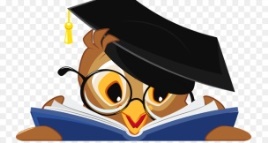 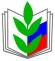 ПРОФСОЮЗ  РАБОТНИКОВ НАРОДНОГО ОБРАЗОВАНИЯ РОССИИПОЛЕВСКАЯ  ГОРОДСКАЯ  ОРГАНИЗАЦИЯ  ПРОФСОЮЗА (27.08.21)АВГУСТОВСКАЯ ПЛОЩАДКА ПРОФСОЮЗА26 августа в кабинете 34 МБОУ «Средняя общеобразовательная школа № 14» с 14-00 проходило совещание профсоюзного актива образовательных учреждений Полевского. Тема актуальна - Инвестиции   в человеческий капитал - условие повышения качества образования - роль Профсоюза.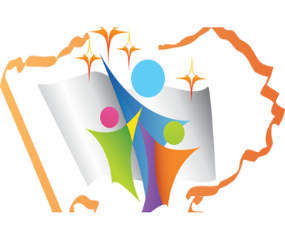  В современных  быстро меняющихся условиях жизни, чтобы быть в этой жизни востребованным, необходимым и высокооплачиваемым работником, чтобы и страна могла держать высокий экономический и социальный  потенциал , необходимо действовать в инновационном направлении, т.е. все достижения науки применять и в образовании. Большую роль в этом играет   образовательное учреждение и учитель.  . Повышение   качества  невозможно без специалистов соответствующей профессиональной компетенции. Для этого необходимо создавать условия как для повышения статуса , так и  квалификации педагога. Если созданы достойные условия труда и жизни педагогических работников, будет  решаться проблема и с кадрами. А профсоюзная организация — это как раз та общественная составляющая, в силах которой повлиять на благоприятные условия профессиональной деятельности педагога, благоприятный социально-психологический климат. Согласование НПА организации, регулирующих трудовые отношения, вопросы охраны труда,  культурно – массовая и спортивная деятельность ,информационная осведомленность-задачи профкома. Профсоюз – источник знаний о всех изменениях и дополнениях,  касающихся трудового права. Мы  снабжаем учителя, воспитателя самой последней информацией , касающейся работы и заработной платы, прав и нововведений в аттестационные процедуры, что меняется  в требованиях  по классному руководству, охране труда и дополнительных гарантиях. Зная законы,  любой  чувствует себя значительно увереннее, а значит спокойнее, а значит,  без стресса ведет урок, занятие, работает с родителями. Создание таких  условий возможно только при социальном партнерстве, при  взаимодействии сторон. Говоря сегодня о повышении качества образования   важно понимать, что очень многое зависит от совместной планомерной работы администрации и профсоюзного комитета. Открытость, справедливость, соблюдение трудовых прав, охрана труда - вот точки роста, дающие возможность  работникам  комфортно работать. Чем больше это  способствует  работе педагога, тем выше качество образования и результаты – выше статус учителя.Обсуждены вопросы повестки дня о новых изменениях в законодательстве , о предстоящем индексировании  с 1.10.2021 заработной платы, об акции ГК Профсоюза по приему новых членов «Ты нужен Профсоюзу-Профсоюз нужен тебе!». Заключительным приятным сюрпризом  была «Профсоюзная лотерея».  2021-«Год спорта, здоровья и долголетия»- традиционно разыграли тонометры и пульсоксиметры. К концу года в каждой первичной организации члены  профсоюза будут меть возможность  измерить свое давление, пульс, сатурацию кислорода.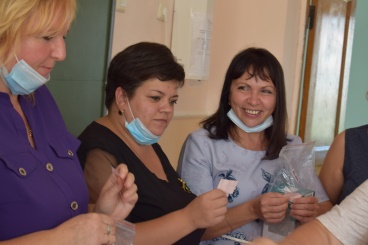 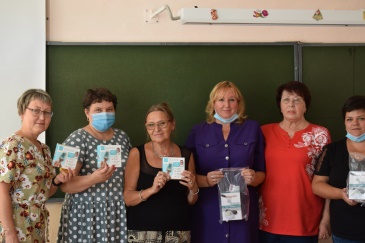 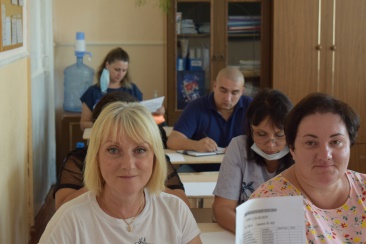 